	                  Home Schooling 71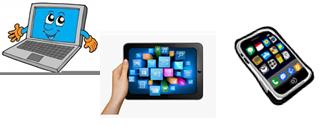 TODAY WE’RE PRACTICING UNITS 6 AND 7!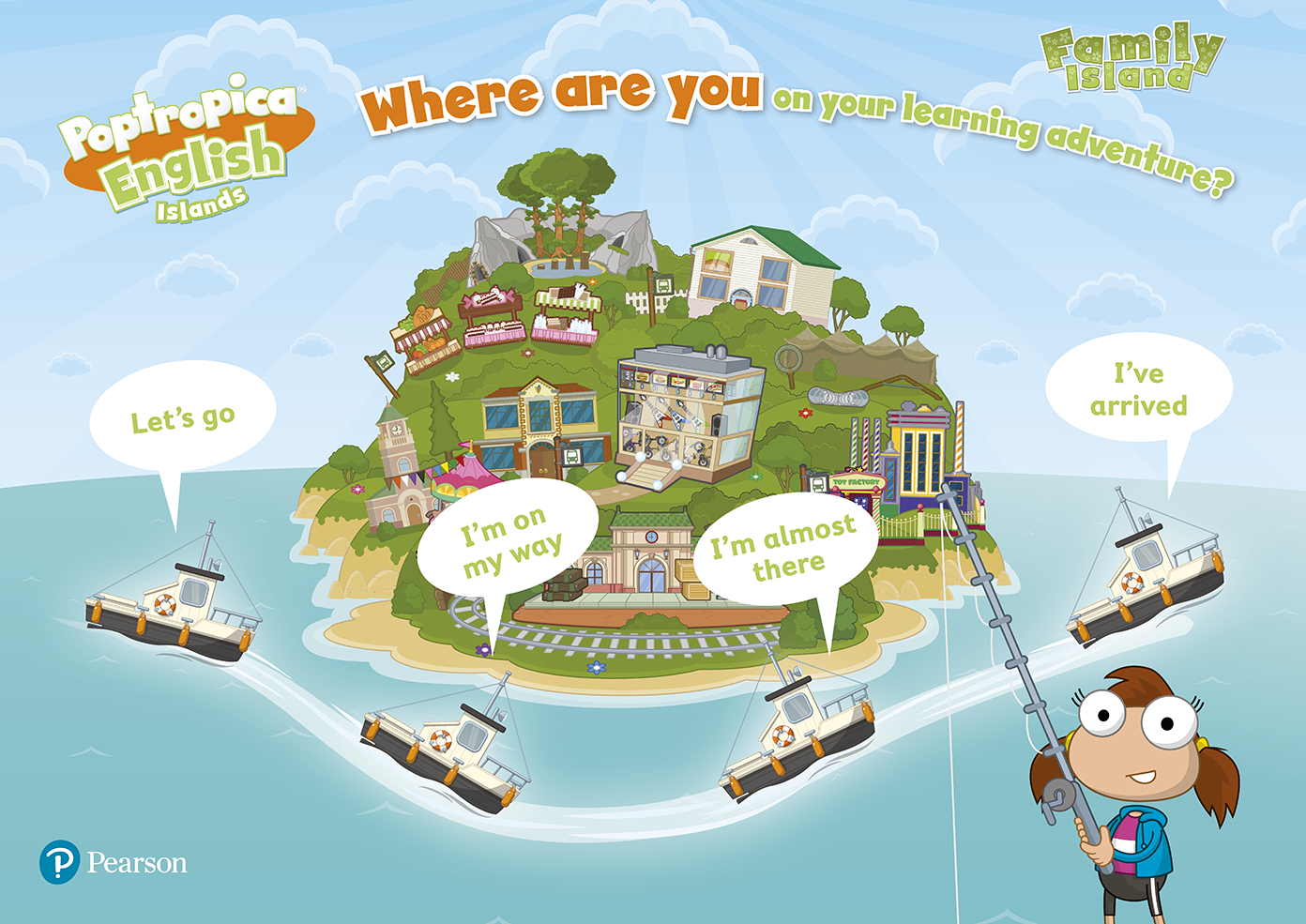 CTRL+CLICK AND WORK ONLINE: 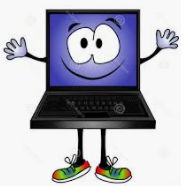 https://forms.gle/78ASJeddw7nVE8KcA 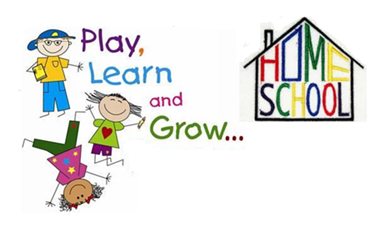 PLEASE PRESS “SUBMIT/SEND” AT THE END OF YOUR ONLINE WORKPOR FAVOR PRESIONAR “ENVIAR” AL FINAL DEL TRABAJO EN LINEA